CenturyLink1600 7th AvenueSeattle, Washington  98191(206) 345-6224(425) 301-8411 (cell)Email:  phil.grate@centurylink.comPhilip E. GrateState Governmental Affairs DirectorPublic PolicyJanuary 16, 2019								Via Web PortalMr.Mark. Johnson, Executive Director and SecretaryWashington Utilities & Transportation Commission1300 S. Evergreen Park Drive SWP.O. Box 47250Olympia, WA  98504-7250Re:  	Docket UT-180004	CenturyLink’s CAF II Deployment UpdateDear Mr. King:The attached letter serves as notice that, based on preliminary data, CenturyLink may not have reached the year-end 2018 Connect America Fund Phase II (CAF II) location deployment milestone of 60% in Washington.    CenturyLink continues to deploy broadband to CAF II locations in Washington, anticipates reaching the sixty percent milestone soon, and remains committed to meeting its CAF II obligations.Please contact me at (206) 345-6224 or via e-mail at phil.grate@centurylink.com if you have any questions. Sincerely,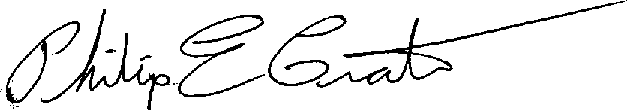 Philip E. Grate